Вышел в свет очередной номер журнала «Девчонки мальчишки»Школа ремёсел №172В этом номере помещён мастер-класс, который на страницах журнала проводит учитель технологии нашей школы Губарёв Алексей Викторович.Мастер –класс посвящён изготовлению механической игрушки «Жонглёр-велосипедист»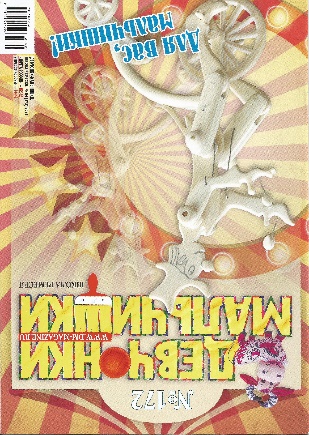 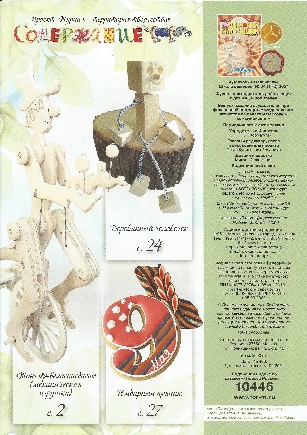 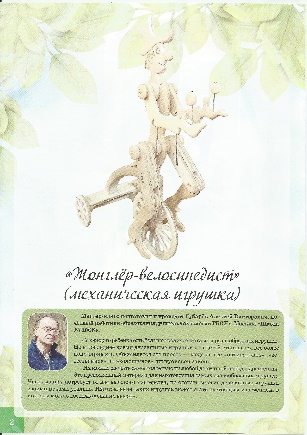 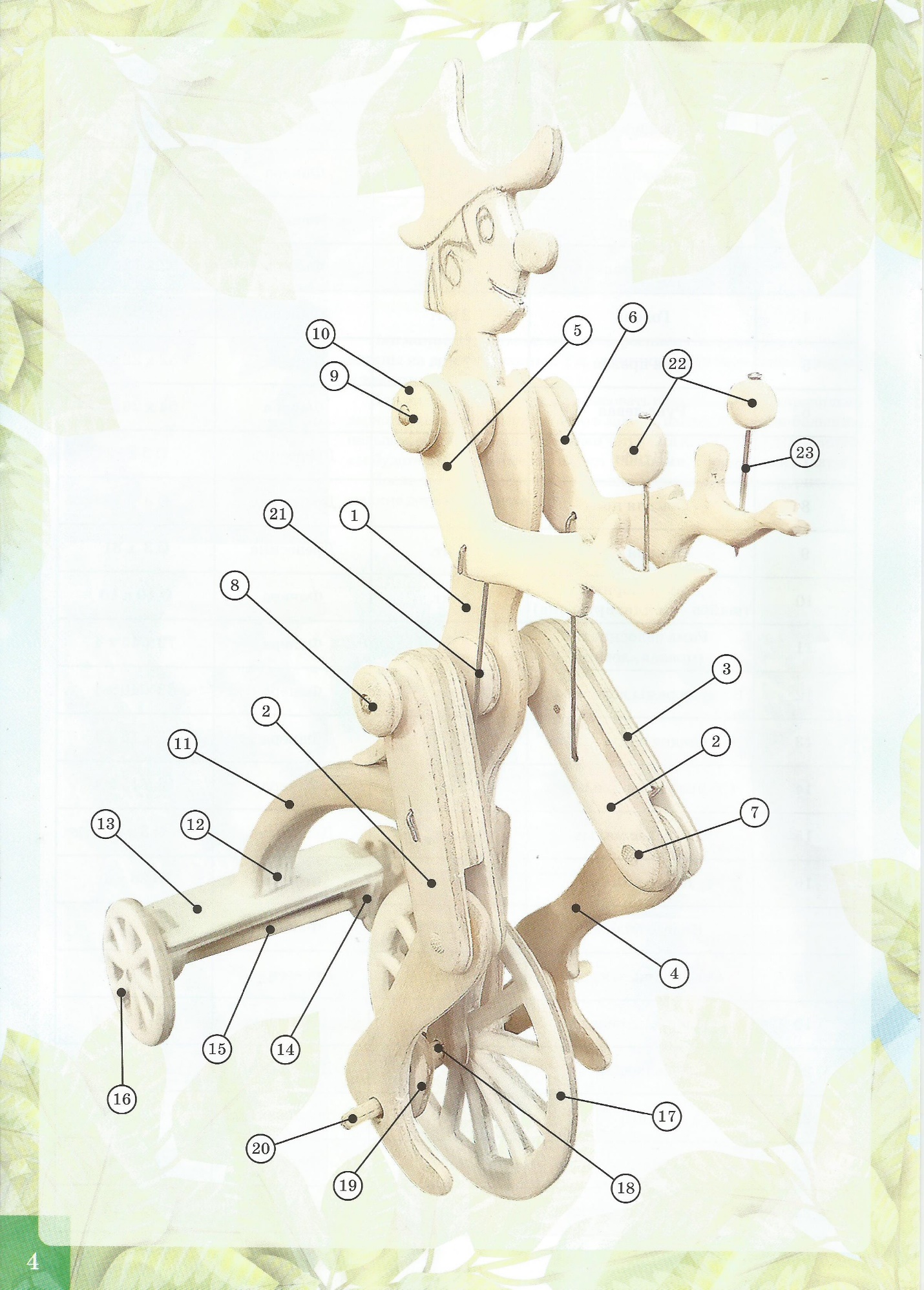 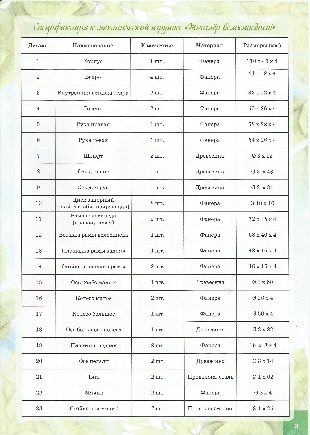 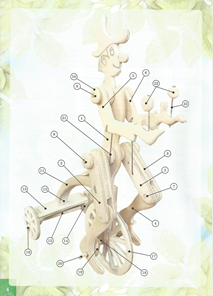 